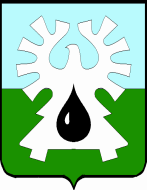     МУНИЦИПАЛЬНОЕ ОБРАЗОВАНИЕ ГОРОД УРАЙ    ХАНТЫ-МАНСИЙСКИЙ АВТОНОМНЫЙ ОКРУГ- ЮГРА     ДУМА  ГОРОДА УРАЙ      ПРЕДСЕДАТЕЛЬ      РАСПОРЯЖЕНИЕот  14.10.2019 		                                                                           №49- од О проведении восьмого внеочередного заседания Думы города Урай шестого созыва      В соответствии с пунктами 3 и 4  статьи 15 Регламента Думы города Урай, принятого решением Думы города Урай  от 25.05.2009 № 32 (с изменениями)Провести  18.10.2019 в 9.00 час. восьмое внеочередное заседаниеДумы города Урай шестого созыва.       2. Включить в проект повестки восьмого внеочередного  заседания Думы города Урай шестого созыва следующие вопросы      1)  О досрочном прекращении полномочий главы города Урай Иванова Анатолия Владимировича.      2) Об объявлении конкурса по отбору кандидатур на должность главы города Урай.      3) О назначении членов конкурсной комиссии по отбору кандидатур на должность главы города Урай.     3. Руководителю аппарата Думы города обеспечить организационно- техническое сопровождение внеочередного заседания Думы города Урай.        Председатель     Думы города Урай                                                              Г.П. Александрова  